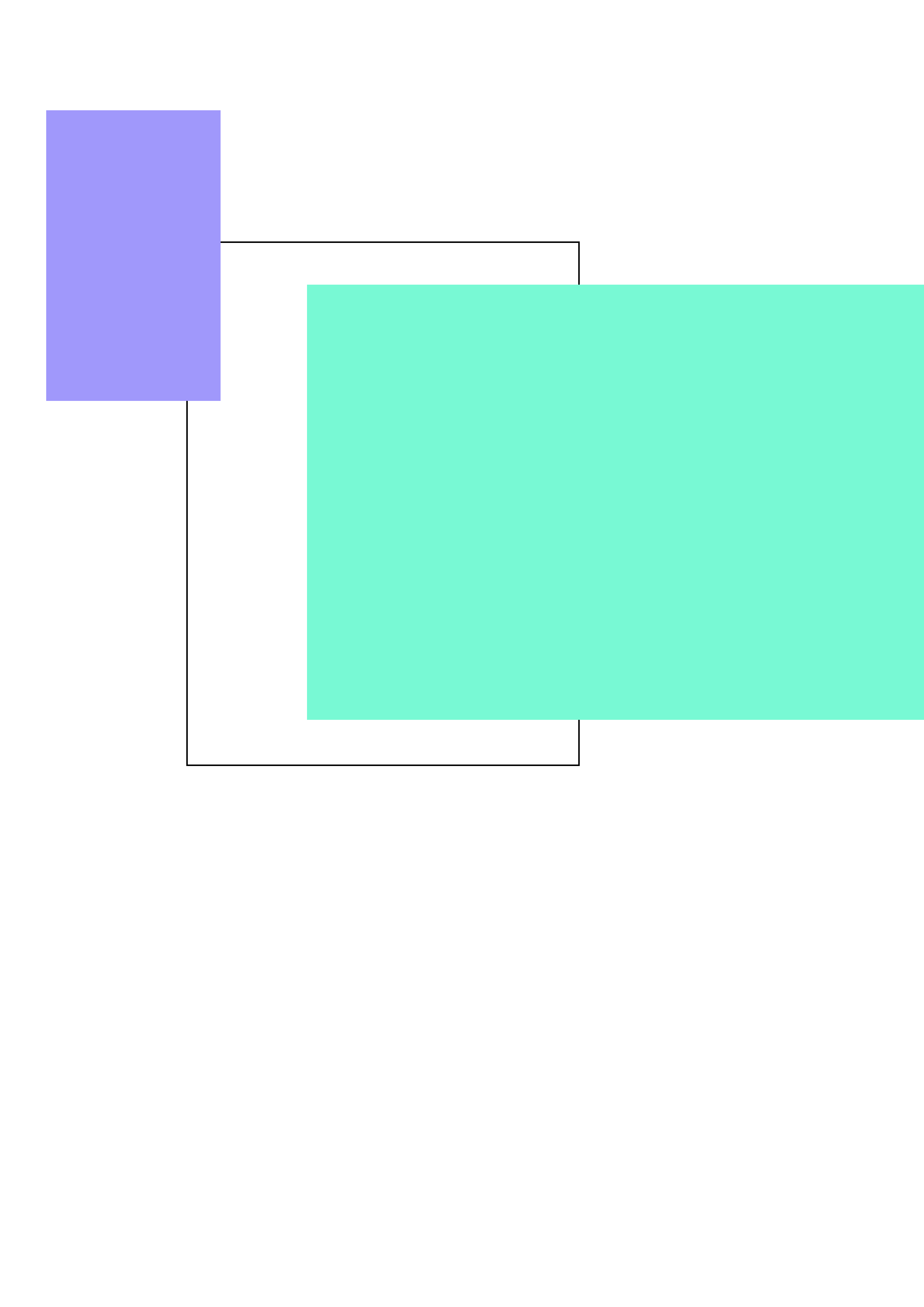 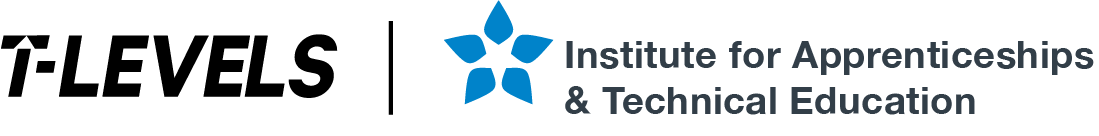 Employer-set Project (ESP)Assisting TeachingTask 4 – reflective accountPro-formas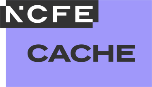 T Level Technical Qualification in Education and Early YearsEmployer-set Project (ESP)Assisting TeachingPro-formas Task 4 – reflective accountContentsTask 4 - reflective account	3Document information	4Task 4 - reflective accountNote: The space provided below is not indicative of length of response required. Consideration should be given to the time limit stated in the ‘Conditions of the assessment’ section of the task.You should consider the following areas when completing this task:how well you felt that you conveyed your planned approach and activity plan in your presentation, including questions answeredhow well you feel, since completing task 1, that you will meet the anticipated outcomes of your approachhow you would improve any element of your work, including working collaboratively with peers, for future practice.Document informationAll the material in this document is © NCFE.‘T-LEVELS’ is a registered trade mark of the Department for Education.‘T Level’ is a registered trade mark of the Institute for Apprenticeships and Technical Education.‘Institute for Apprenticeships & Technical Education’ and logo are registered trade marks of the Institute for Apprenticeships and Technical Education.Owner: Head of Assessment Design